Chem 12 Lab 4D:  Molar Mass of an Acid  - TEACHER NOTES(From Lab 13G, Part III, Essential Experiments) 
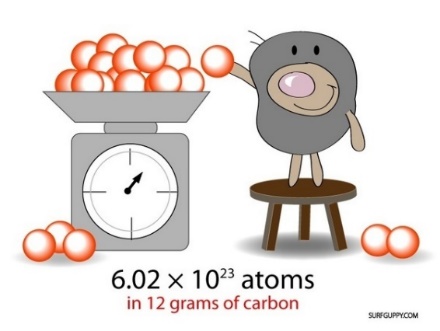 Constraints: The unknown acids are in solid form.  
   	      	(we used KHC8H4O4  and KHSO4)
 	         Use approx. 0.60 g of it in your experiment 
 	         (but be sure to exactly weigh the amount you use).
    	         You will have access to a standardized base.  Implementation Details
*The original lab calls for 0.75g of acid. 
  I chose to use 0.60g of acid with a 0.117M NaOH sample, so that students would not require  
  more than 50mL of NaOH per trial.  (38mL for one acid, less for the other).*When students tried to come up with a procedure, their first instinct was to look for the pH of the weak acid and complete an ICE table.  But without the identity of the acid, they didn’t have a Ka to work with.  *Once students figured out they could titrate to find the moles of acid, they tried to write Bronsted-Lowry acid/base reactions, rather than straightforward neutralizations.  They did, eventually, get there… it took some prompting.*Students had time, in an 80min period, to design a procedure and complete 3 trials.*Analysis notes:  if students did not use the same MASS of solid in each trial, they will not be able to average titration volumes.  EITHER – direct students to use identical masses in all 3 trials, OR – have them do the stoichiometry math for all 3 trials, then average the molar masses instead.*Sources of error:
We used phenolphthalein as an indicator.  It worked well for the KHSO4 (Kb is very small), but it was not as useful for the KHC8H4O4  (Kb ~ 10-9)…  students who observed a faint pink colour with the latter had not yet reached the equivalence point.  Their molar masses were too low.  While this prompted an interesting side-conversation about hydrolysis, I wasn’t really prepared to talk about titration curves for weak acids and bases yet.  I might try thymolphthalein next time, and avoid this glitch.